Publicado en Madrid el 08/10/2020 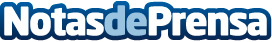 Smileat, la marca española de alimentación infantil ecológica más vendidaLa startup española sigue creciendo y se posiciona como 2ª marca en cuota de mercado en alimentación infantil ecológica y 1ª marca española. Didier Suberbielle se incorpora como Consejero de Smileat con el objetivo de supervisar el desarrollo y expansión de SmileatDatos de contacto:Prensa659402334Nota de prensa publicada en: https://www.notasdeprensa.es/smileat-la-marca-espanola-de-alimentacion Categorias: Nacional Nutrición Emprendedores Consumo Ocio para niños http://www.notasdeprensa.es